ÚvodPFNonwovens a.s. (dále jen „Společnost“) a její dceřiné společnosti (dále jen „Skupina“) jsou jedním z předních výrobců netkaných textilií v EMEA regionu (Evropa, Střední východ a Afrika) používaných zejména na trhu osobních hygienických výrobků. Majoritním akcionářem Společnosti se v roce 2017 stala společnost R2G Rohan Czech s.r.o. (od 13. června 2018 PFNonwovens Holding s.r.o.). Společnost PFNonwovens a.s. a společnosti jí ovládané, tedy Skupina, jsou členy globálního koncernu PFNonwovens (dále jen „PFN“). PFNonwovens a.s. tedy podléhá jednotnému koncernovému řízení společnosti PFNonwovens Holding s.r.o. Mezinárodní management koncernu PFN se skládá z manažerů s dlouhodobou zkušeností z odvětví netkaných textilií, kteří pro dceřiné společnosti koncernu dlouhodobě pracují. Generálním ředitelem koncernu PFN je Allen Bodford, který v minulosti řídil operace First Quality Nonwovens v USA a Číně. František Řezáč je Globálním ředitelem pro rozvoj obchodu. František Klaška je Globálním produktovým a technickým ředitelem a Marian Rašík je Globálním finančním ředitelem.Skupina, za kterou je tato pololetní správa vyhotovena, sestává z holdingové společnosti PFNonwovens a.s. se sídlem v České republice a čtyř provozních společností, jimiž jsou PEGAS NONWOVENS Czech s.r.o., PEGAS – NW a.s., PEGAS – NS a.s. a PEGAS – GIC a.s., všechny se sídlem v České republice. V roce 2010 byla za účelem realizace potenciálních investičních příležitostí založena společnost PEGAS NONWOVENS International s.r.o. a následně, v červnu 2011, společnost PEGAS NONWOVENS EGYPT LLC, která realizuje investici v Egyptě. V červenci 2016 byla založena dceřiná společnost PEGAS NONWOVENS RSA (PTY) LTD za účelem realizace investičního záměru v Jihoafrické republice. K 30. červnu 2018 Skupina zaměstnávala 593 lidí.Skupina dodává svým zákazníkům spunbond a meltblown (dohromady, „spunmelt“) textilie na bázi polypropylenu a polyetylenu („PP“ a „PP/PE“) převážně pro účely výroby jednorázových hygienických produktů (jako jsou dětské plenky, výrobky pro inkontinenci dospělých a dámské hygienické výrobky) a dále, v menší míře, do stavebnictví, zemědělství a lékařských aplikací.Od svého založení v roce 1990 Skupina za téměř třicet let vyrostla v jednoho z největších výrobců netkaných spunmelt textilií v EMEA regionu (měřeno výrobní kapacitou v roce 2017). Skupina v současné době provozuje devět výrobních linek v České republice a jednu výrobní linku v Egyptě. Celková výrobní kapacita Skupiny za rok je v současnosti do 100 tisíc tun netkaných textilií v České republice a do 20 tisíc tun v Egyptě. Po uvedení na akciový trh v prosinci 2006 jsou akcie Společnosti kotovány na Burze cenných papírů v Praze. Skupina je členem European Disposables and Nonwovens Association (EDANA).Hlavní údaje za první pololetí 2018Prohlášení generálního ředitele a předsedy představenstva PFNonwovens a.s. pana Františka Řezáče:„Výsledky hospodaření za první pololetí splnily naše očekávání. EBITDA dosáhla 662,1 milionu Kč a oproti loňskému roku zaznamenala růst o téměř 20%. Za tímto růstem stála především silná výroba i prodej a pozitivní dopad přenosového mechanismu v meziročním srovnání. S ohledem na dosažené výsledky za první pololetí letošního roku potvrzujeme naše očekávání celoročního ukazatele EBITDA v rozmezí 1,22 až 1,38 miliardy Kč.Hospodaření společnosti bylo v souladu s naším očekáváním, nicméně asi nejdůležitějším momentem posledních měsíců byla akvizice výrobce netkaných textilií, společnosti First Quality Nonwovens (FQN), kterou v květnu oznámil a následně v červnu dokončil náš majoritní akcionář, family office R2G. Tím vznikl nový globální výrobce netkaných textilií PFNonwovens s celkovou roční produkcí přesahující 210 000 tun netkaných textilií, který svými výrobními závody pokrývá čtyři kontinenty, Evropu, Afriku, Severní Ameriku a Asii. Celá skupina podléhá jednotnému řízení společnosti PFNonwovens Holding s.r.o. a je řízena jako koncern.V souvislosti s vytvořením nového koncernu PFNonwovens se sídlem v Praze dochází i ke změně korporátní identity, která postupně probíhá a bude dokončena v průběhu následujících týdnů.Mimo tuto významnou událost se samozřejmě zaměřujeme i na ostatní strategické projekty. V Jižní Africe je výstavba závodu ve fázi hrubé stavby a vše pokračuje v souladu s plánem. Zahájení montáže očekáváme v průběhu listopadu a první komerční dodávky koncem prvního pololetí příštího roku. Náš další projekt, nová semikomerční linka pro závod ve Znojmě-Příměticích, se rovněž dostává do stavební fáze. V nejbližších měsících začnou probíhat stavební úpravy ve výrobně-skladové hale ve Znojmě-Příměticích, na které v lednu příštího roku naváže instalace nové linky. Předpokládáme, že linku spustíme do komerčního provozu v průběhu třetího čtvrtletí 2019,“ řekl František Řezáč, generální ředitel a předseda představenstva PFNonwovens a.s. Mezitímní zpráva o podnikání za první pololetí 2018Finanční výsledky za první pololetí 2018Výnosy, náklady a EBITDAV první polovině roku 2018 dosáhly konsolidované výnosy (tržby z prodeje vlastních výrobků) 2 984,2 milionu Kč, což představuje meziroční pokles o 0,3 %. Celkové konsolidované výnosy dosáhly ve druhém čtvrtletí tohoto roku 1 523,9 milionu Kč, tj. o 2,6 % více ve srovnání se stejným obdobím minulého roku. Objem prodejů v tunách meziročně vzrostl v souladu s nárůstem produkce z důvodu spuštění výrobní kapacity v druhém čtvrtletí 2017. Negativní dopad na tržby vyjádřené v Kč mělo posílení kurzu Kč, vzhledem ke skutečnosti, že převážná většina tržeb Společnosti je realizována v EUR. Celkové konsolidované provozní náklady bez odpisů (netto) v prvním pololetí roku 2018 meziročně klesly o 4,7 % na částku 2 322,1 milionu Kč. V samotném druhém čtvrtletí roku 2018 konsolidované provozní náklady bez odpisů (netto) činily 1 188,9 milionu Kč, což je o 3,7 % meziročně méně. Důvodem pro pokles provozních nákladů vyjádřených v Kč bylo především meziroční posílení kurzu české měny, což mělo pozitivní vliv zejména na náklady na vstupní suroviny, které jsou nakupovány v EUR.  
 
EBITDA dosáhla v prvním pololetí roku 2018 hodnoty 662,1 milionu Kč, meziročně o 19,3 % více. K meziročnímu nárůstu EBITDA přispělo zejména zprovoznění nové výrobní kapacity v druhém čtvrtletí 2017. Mechanismus přenesení cen vstupních materiálů měl rovněž pozitivní vliv, když ceny polymerů v prvním pololetí letošního roku spíše stagnovaly oproti růstu cen polymerů v prvním pololetí loňského roku. K výraznějšímu nárůstu cenových indexů polymerů došlo až v průběhu června, tento nárůst se však do provozního hospodaření Společnosti promítne až se zpožděním. Příznivě působil v meziročním srovnání dopad přecenění opčního akciového plánu, který v prvním pololetí 2018 představoval náklad ve výši 5,4 milionu Kč oproti nákladu ve výši 22,6 milionu Kč za první pololetí 2017. EBITDA upravená o vliv přecenění opčního akciového plánu tedy meziročně vzrostla o 15,6 % na 667,4 milionu Kč.  EBITDA marže dosáhla v prvním pololetí roku 2018 22,2 %, tj. o 3,6 procentního bodu více než ve stejném období roku 2017. EBITDA marže upravená o vliv přecenění opčního akciového plánu dosáhla v prvním pololetí roku 2018 22,4 %, tj. o 3,1 procentního bodu více než ve stejném období roku 2017.EBITDA ve druhém čtvrtletí roku 2018 činila 335,0 milionu Kč, tj. o 33,5 % meziročně více. Přecenění opčního akciového programu ve druhém čtvrtletí 2018 představovalo náklad ve výši 1,5 milionu Kč ve srovnání s nákladem ve výši 16,6 milionu Kč ve srovnatelném období předchozího roku. EBITDA upravená o tento vliv meziročně vzrostla o 25,8 % na hodnotu 336,5 milionu Kč. EBITDA marže ve druhém čtvrtletí roku 2018 činila 22,0 %, o 5,1 procentního bodu více než v přechozím roce. EBITDA marže upravená o vliv přecenění opčního akciového plánu dosáhla ve druhém čtvrtletí roku 2018 22,1 %, tj. o 4,1 procentního bodu více než ve stejném období roku 2017.Provozní nákladyCelková spotřeba materiálů a ostatní spotřeba dosáhla v první polovině tohoto roku 2 147,0 milionu Kč, tj. meziročně o 4,4 % méně. V samotném druhém čtvrtletí 2018 tato položka činila 1 103,8 milionu Kč, což je o 2,0 % méně v porovnání se stejným obdobím minulého roku. Důvodem pro pokles bylo zejména posílení kurzu Kč, i přes vyšší nákupní ceny polymerů v meziročním srovnání. Celkové osobní náklady dosáhly v prvním pololetí 2018 173,0 milionu Kč, tj. meziročně o 3,5 % méně. Na meziroční srovnání osobních nákladů měl největší vliv dopad z přecenění opčního akciového plánu. Osobní náklady upravené o tento vliv činily v prvním pololetí 2018 167,6 milionu Kč, tj. meziročně o 7,0 % více. V samotném druhém čtvrtletí osobní náklady poklesly o 9,3 % na 86,7 milionu Kč.  Pokles osobních nákladů byl způsoben rozdílným dopadem přecenění opčního akciového plánu ve srovnávaných obdobích. Osobní náklady upravené o tento vliv činily ve druhém čtvrtletí 2018 85,2 milionu Kč, tj. nárůst o 7,8 %. Ostatní provozní náklady (netto) dosáhly v první polovině tohoto roku 2,2 milionu Kč v porovnání s nákladem 12,5 milionu Kč stejném období roku 2017. Ve druhém čtvrtletí 2018 dosáhly ostatní provozní náklady/výnosy (netto) částku 1,5 milionu Kč do výnosů.OdpisyKonsolidované odpisy činily v první polovině roku 2018 231,1 milionu Kč, meziročně o 4,0 % více. V samotném druhém čtvrtletí tohoto roku činily odpisy 116,1 milionu EUR, meziročně o 4,8 % více. Provozní výsledekV první polovině roku 2018 činil provozní výsledek hospodaření (EBIT) 431,0 milionu Kč, o 29,5 % více než ve stejném období roku 2017. Ve druhém čtvrtletí roku 2018 provozní zisk (EBIT) v meziročním srovnání vzrostl na 218,9 milionu Kč, tj. meziročně o 56,2 %.Za vývojem provozního výsledku hospodaření stály stejné faktory, které měly vliv i na vývoj EBITDA.Finanční výnosy a nákladyV první polovině roku 2018 dosáhly kurzové zisky a ostatní finanční výnosy/náklady (netto) náklad 21,3 milionu Kč, v porovnání s nákladem 84,0 milionu Kč dosaženým ve stejném období loňského roku. Tato položka představuje realizované a nerealizované kurzové zisky/ztráty a ostatní finanční výnosy a náklady. Meziroční změna byla ovlivněna vývojem kurzu dolaru vůči EUR, když dolar v prvním pololetí letošního roku posílil o téměř 3 % v porovnání s loňským rokem, ve kterém dolar oslaboval. Posílení kurzu dolaru vůči EUR bylo pozitivní, jelikož vede k nerealizovaným kurzovým ziskům souvisejícím s přeceněním rozvahových položek denominovaných v EUR a to zejména z titulu přecenění vnitropodnikové půjčky dceřiné společnosti v Egyptě. Druhým faktorem, jehož dopad byl negativní bylo oslabení kurzu Kč vůči EUR, které mělo negativní dopad na přecenění závazků z dluhopisů denominovaných v EUR. Kurzové změny a ostatní finanční výnosy/náklady (netto) představovaly v samotném druhém čtvrtletí roku 2018 výnos 11,1 milionu Kč oproti nákladu 54,7 milionu Kč ve srovnatelném období předchozího roku. Převažujícím vlivem bylo posilování dolaru, který v samotném druhém čtvrtletí posílil o více než 5%. Úrokové náklady (netto) spojené s obsluhou dluhu činily v první polovině tohoto roku 90,5 milionu Kč, tj. o 8,9 % méně ve srovnání se stejným obdobím roku 2017. Ve druhém čtvrtletí 2018 dosáhly úrokové náklady (netto) hodnoty 44,9 milionu Kč, o 11,6 % méně ve srovnání se stejným obdobím loňského roku. Důvodem pro pokles úrokových nákladů bylo posílení kurzu Kč, jelikož úrokové náklady jsou v převážné míře denominovány v EUR.    Daň z příjmůV první polovině roku 2018 činila daň z příjmů 39,3 milionu Kč, o 30,6 % více než ve stejném období roku 2017. Splatná daň dosáhla výše 57,4 milionu Kč, změna v odložené dani představovala výnos 18,1 milionu Kč. V samotném druhém čtvrtletí 2018 představovala daň z příjmů náklad ve výši 13,5 milionu Kč. Splatná daň činila ve druhém čtvrtletí 2018 29,0 milionu Kč, zatímco změna v odložené dani reprezentovala výnos 15,5 milionu Kč.Čistý zisk Čistý zisk dosáhl v prvním pololetí roku 2018 hodnoty 279,9 milionu Kč, což je meziročně o 134,4 % více zejména z titulu lepšího provozního výsledku a nižších vykázaných nerealizovaných kurzových změn v porovnávaných obdobích. Ve druhém čtvrtletí 2018 vytvořila Společnost čistý zisk ve výši 171,7 milionu Kč. InvesticeV první polovině roku 2018 činily konsolidované investiční výdaje 252,6 milionu Kč oproti 388,3 milionu Kč ve srovnání se stejným obdobím minulého roku. Z této částky připadalo 182,7 milionu Kč na investice do rozšíření výrobních a skladovacích kapacit, zbytek představovaly běžné investice. Ve druhém čtvrtletí roku 2018 činily konsolidované investice 166,5 milionu Kč oproti 250,0 milionu Kč ve srovnání se stejným obdobím minulého roku. Peníze a zadluženostCelková výše konsolidovaných finančních dluhů (krátkodobých i dlouhodobých) činila k 30. červnu 2018 6 246,4 milionů Kč. Čistý dluh k 30. červnu 2018 dosáhl výše 4 769,7 milionů Kč, což je o 4,2 % méně v porovnání s 31. prosincem 2017. Poměr Čistý dluh/EBITDA dosáhl k 30. červnu 2018 3,72 násobku. Reálná hodnota křížových měnových swapů, které zajišťují emise dluhopisů, představovala k 30. červnu 2018 pohledávku ve výši 103,7 milionů Kč a efektivně tak snižovala hodnotu čistého dluhu na 4 666,0 milionu Kč, resp. 3,64 násobek EBITDA. Volné peněžní tokyPrakticky veškeré volné peněžní toky jsou použity na financování investičních výdajů a obsluhu dluhu, jak je patrné z níže uvedené tabulky sestavené z údajů z přehledu o peněžních tocích.V tis. KčPřehled hospodaření Společnosti v prvním pololetí 2018Celková produkce první jakosti dosáhla v prvním pololetí roku 2018 hodnoty 54 533 tun, což představuje nárůst o 4,0 % ve srovnání s prvním pololetím roku 2017. Ve druhém čtvrtletí 2018 Společnost vyrobila 27 466 tun, tj. o 1,4 % více v porovnání se stejným obdobím loňského roku. Podíl výnosů z prodeje netkaných textilií určených k výrobě hygienických produktů na celkových výnosech činil v prvním pololetí roku 2018 89,2 %. Rozdělení výnosů dle geografie trhů potvrzuje stálou koncentraci odbytu Společnosti na širší oblast Evropy. Výnosy z prodejů do západní Evropy dosáhly v prvním pololetí roku 2018 34,2%, výnosy z prodeje do střední a východní Evropy a Ruska 39,5 % a výnosy z prodeje do ostatních teritorií činily zbylých 26,3 %.Výzkum a vývojVývoj nových aplikací, výrobků a optimalizace technologií jsou jednou z klíčových oblastí současné a budoucí strategie Společnosti. Bližší informace pro oblast výzkumu a vývoje jsou k dispozici ve Výroční zprávě za rok 2017. Rizikové faktoryPodnikání, provozní a finanční činnost Společnosti mohou být nepříznivě ovlivněny řadou faktorů. Jednotlivé rizikové faktory jsou popsány ve Výroční zprávě za rok 2017.Očekáváný vývoj finanční situace, podnikatelské činnosti a výsledků hospodaření v 2. pololetí 2018Podnikání Společnosti není v podstatě ovlivňováno sezónními ani ekonomickými faktory mimo běžného ekonomického cyklu, ačkoliv trh s hygienickými potřebami je do značné míry necyklický. V druhém pololetí tak Společnost neočekává významnou změnu objemu prodeje, resp. výroby oproti prvnímu pololetí. Celkový vývoj hospodaření Společnosti je do jisté míry ovlivněn externími vlivy, z nichž je nejvýznamnější vývoj cenových indexů polymerů, které ovlivňují jak výši nákladů, tak tržeb Společnosti. Vývoj cenových indexů polymerů nelze s dostatečnou spolehlivostí predikovat.V průběhu 2. pololetí 2018 budou do struktury řízení Skupiny zavedena standardní koncernová pravidla a opatření. Společnost bude pokračovat v investici do výstavby nového výrobního závodu v Jihoafrické republice a bude připravovat prostory pro instalaci nové semi-komerční linky ve stávající budově výrobně-skladové haly v závodě ve Znojmě-Příměticích.Společnost se bude dále zaměřovat na průběžné opravy a modernizace stávajících výrobních zařízení a na plnění strategických cílů Společnosti.Refinancování dluhopisů v listopadu 2018Dne 14. listopadu 2018 je splatná emise veřejných dluhopisů (CZ0000000559) v nominální výši 2 302 mil. Kč, resp. 90 mil. EUR. Na splacení emise Společnost použije výtěžek z privátní emise bondů z ledna 2017 ve výši 50 mil. EUR, resp. 1 300 mil. Kč, které jsou za tímto účelem uloženy na zvláštním účtu. Dalších 187 mil. Kč Společnost obdrží z titulu křížového měnového swapu, který emisi veřejných dluhopisů zajišťuje. Zbývajících přibližně 31 mil. EUR, resp. 815 mil. Kč bude refinancováno krátkodobým bankovním úvěrem.Potvrzení výhledu hospodaření na rok 2018V prvním pololetí roku 2018 Společnost dosáhla hospodářských výsledků, jež jsou v souladu s jejím očekáváním a se zveřejněným výhledem na celý rok 2018. Na základě dosažených výsledků za první pololetí 2018 a s ohledem na vývoj na evropském trhu netkaných textilií včetně očekávaného vývoje na trhu s polymery potvrzuje Společnost svůj předchozí výhled na rok 2018 a očekává, že ukazatel EBITDA v tomto roce vzroste na hodnotu v rozmezí 1,22 až 1,38 miliardy Kč.Společnost plánuje, že celkové investiční výdaje v roce 2018 nepřesáhnou úroveň 1,05 miliardy Kč. Akcie a akcionářská strukturaStruktura akcionářů k 30. červnu 2018Veřejná obchodovatelnost akciíAkcie Společnosti jsou obchodovány na Burze cenných papírů v Praze (BCPP) pod identifikačním číslem ISIN LU0275164910 od 18. prosince 2006. Od 19. března 2007 jsou součástí PX indexu, jenž sestává ze všech hlavních emisí na BCPP. Seznam akcionářů nahrazuje evidence zaknihovaných cenných papírů vedená Centrálním depozitářem cenných papírů, a.s. podle zvláštního právního předpisu.Vývoj ceny akcií a vývoj obchodování v první polovině roku 2018V první polovině roku 2018 se akcie Společnosti na BCPP zobchodovaly v celkovém objemu 275 milionů Kč. Nejnižší cena v průběhu prvních šesti měsíců roku 2018 byla 804 Kč a nejvyšší 936 Kč.Zavírací cena k 30. červnu 2018 činila 910 Kč na BCPP a tržní kapitalizace dosáhla téměř 8,0 miliardy Kč. Následné událostiVedení Společnosti si není vědomo žádných skutečností, jež vznikly po 30. červnu 2018 a jež by měly významný dopad na Společnost.Vývoj ceny akcie Společnosti na BCPP (od 1. ledna 2018 do 30. června 2018)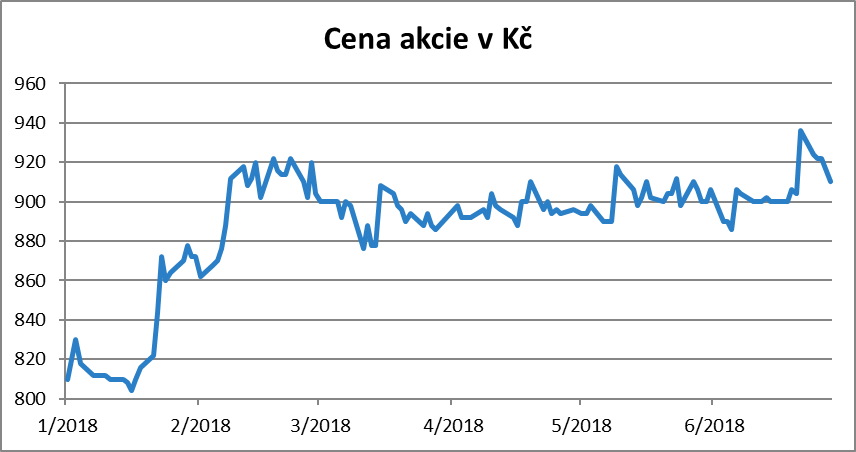 Zdroj: BCPP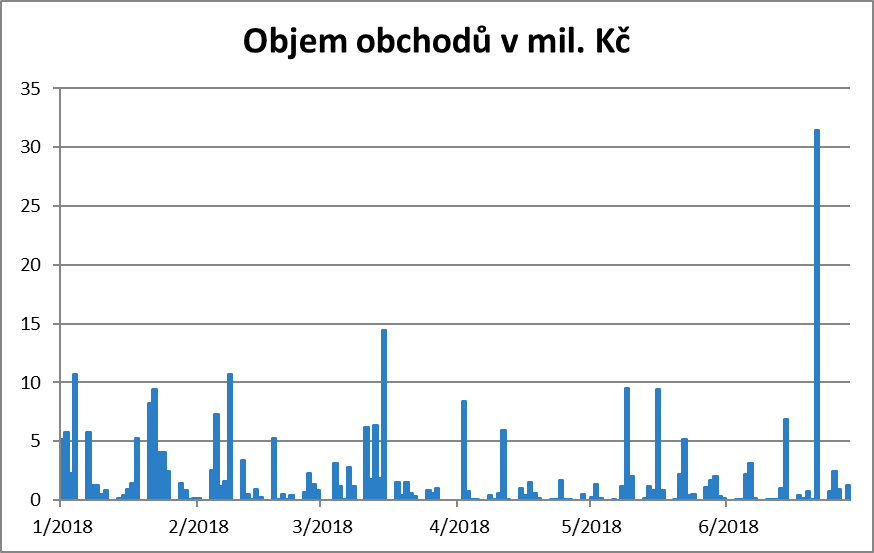 Zdroj: BCPPDividendová politika Vzhledem ke stávající úrovni čistého dluhu a s cílem posílit finanční stabilitu Společnosti a kumulovat zdroje k dlouhodobému růstu rozhodla řádná valná hromada Společnosti konaná dne 15. června 2018 nevyplatit dividendu za rok 2017.Správa a řízení SpolečnostiŘádná valná hromada konaná dne 15. června 2018Na řádné valné hromadě akcionářů PEGAS NONWOVENS a.s., jež se konala 15. června 2018 ve Znojmě-Příměticích, byly schváleny všechny body programu předložené k projednání a hlasování. Program řádné valné hromady byl následující:Volba předsedy valné hromady, zapisovatele, ověřovatelů zápisu a osob pověřených sčítáním hlasů.Schválení jednacího řádu valné hromady.Změna obchodní firmy Společnosti na PFNonwovens a.s. a odpovídající změna stanov.Zpráva představenstva o podnikatelské činnosti Společnosti a o stavu jejího majetku za rok 2017; souhrnná vysvětlující zpráva podle § 118 odst. 9 zákona č. 256/2004 Sb., o podnikání na kapitálovém trhu, v aktuálním znění; závěry zprávy o vztazích Společnosti za rok 2017.Zpráva dozorčí rady o výsledcích její činnosti za rok 2017; vyjádření dozorčí rady k řádné konsolidované účetní závěrce za rok 2017, k řádné nekonsolidované účetní závěrce za rok 2017, k návrhu na vypořádání zisku za rok 2017 a ke zprávě o vztazích Společnosti za rok 2017.Schválení řádné konsolidované účetní závěrky Společnosti sestavené k 31.12.2017.Schválení řádné nekonsolidované účetní závěrky Společnosti sestavené k 31.12.2017.Rozhodnutí o vypořádání zisku Společnosti za rok 2017.Určení auditora k provedení povinného auditu Společnosti pro rok 2018.Schválení smlouvy o výkonu funkce pro Ivana Hayeka a Hanu Černou, členy výboru pro audit.Složení představenstva Společnosti ke dni 30. června 2018Během prvního pololetí roku 2018 nedošlo k žádným personálním změnám v představenstvu Společnosti.Následně, dne 17. července 2018 Společnost oznámila, že s účinností k 16. červenci 2018 odstupuje pan Marian Rašík z pozice člena představenstva PFNonwovens a.s. Pan Rašík působil v představenstvu Společnosti od 1. března 2010 a nadále se bude plně věnovat pozici finančního ředitele (Group CFO) na úrovni společnosti PFNonwovens Holding s.r.o. pro celý koncern PFNonwovens.Společnost dne 17. července 2018 dále oznámila, že dozorčí rada Společnosti s účinností od 17. července 2018 zvolila pana Allena Bodforda členem představenstva Společnosti na funkční období 3 let. Pan Bodford je zároveň generálním ředitelem celého koncernu PFNonwovens na úrovni společnosti PFNonwovens Holding s.r.o.Složení dozorčí rady Společnosti ke dni 30. června 2018Během prvního pololetí roku 2018 nedošlo k žádným personálním změnám v dozorčí radě Společnosti.Složení výboru pro audit ke dni 30. června 2018Během prvního pololetí roku 2018 nedošlo k žádným personálním změnám ve výboru pro audit Společnosti.Účetní jednotky SkupinyK přepočtu základního kapitálu dceřiných společností jsou použity kurzy Kč/USD 22,318, Kč/ZAR 1,621 platné k 30. červnu 2018.* Společnost PEGAS NONWOVENS Czech s.r.o. vznikla 14. listopadu 2003 (původním jménem ELK INVESTMENTS s.r.o.). V průběhu roku 2006 byl změněn název obchodní firmy na PEGAS NONWOVENS s.r.o. Ke konci roku 2017 došlo ke změně obchodní firmy na PEGAS NONWOVENS Czech s.r.o. PEGAS a.s., dceřiná společnost společnosti PEGAS NONWOVENS s.r.o., vznikla v roce 1990. Tato společnost byla sloučena do společnosti PEGAS NONWOVENS s.r.o. s rozhodným dnem fúze 1. ledna 2006. Společnost PEGAS a.s. byla vymazána z obchodního rejstříku dne 12. května 2006. Společnost CEE Enterprise a.s. byla sloučena do společnosti PEGAS NONWOVENS s.r.o. s rozhodným dnem 1. ledna 2007. Společnost CEE Enterprise a.s. byla vymazána z obchodního rejstříku dne 20. srpna 2007. Bývalá dceřiná společnost PEGAS – DS a.s. zanikla v důsledku fúze sloučením se společností PEGAS NONWOVENS s.r.o., jakožto společností nástupnickou (od 1. ledna 2011). Společnost PEGAS-NT a.s., bývalá dceřiná společnost, zanikla v důsledku fúze se společností PEGAS NONWOVENS Czech s.r.o. jakožto společností nástupnickou (od 1. ledna 2017).** Společnost PEGAS NONWOVENS International s.r.o. byla založena jako účelová firma zřízená k realizaci potencionálních budoucích investic. *** Společnost PEGAS NONWOVENS EGYPT LLC byla založena jako účelová firma zřízena k realizaci investice do výstavby a provozování nové výrobní linky v Egyptě. **** Společnost PEGAS NONWOVENS RSA (PTY) LTD byla založena jako účelová firma zřízena k realizaci investičního projektu v Jihoafrické republice.Mezitímní neauditovaná konsolidovaná účetní závěrka připravená v souladu s Mezinárodními standardy účetního výkaznictví za období šesti měsíců končících 30. červnem 2018Konsolidovaný výkaz o úplném výsledku ve zkrácené podobě za období šesti měsíců* viz komentář k vývoji čistého zisku na str. 8 a výpočet zisku na akcii na str. 28 a 29Konsolidovaný výkaz o úplném výsledku ve zkrácené podobě za období tří měsíců* viz komentář k vývoji čistého zisku na str. 8 a výpočet zisku na akcii na str. 28 a 29Konsolidovaný výkaz o finanční situaci ve zkrácené podoběKonsolidovaný přehled o peněžních tocích ve zkrácené podobě za období šesti měsícůKonsolidovaný přehled o změnách vlastního kapitálu ve zkrácené podoběVybrané vysvětlující poznámky k mezitímní konsolidované účetní závěrce Zaokrouhlování a prezentaceČástky objevující se v této mezitímní účetní závěrce byly zaokrouhleny na jedno desetinné místo v souladu s běžnými principy zaokrouhlování. V důsledku toho se součet jednotlivých položek může lišit od částky uvedené na součtovém řádku.Základní předpoklady přípravy účetních výkazůTyto účetní výkazy byly připraveny v souladu s Mezinárodními standardy účetního výkaznictví (IFRS) a Mezinárodními účetními standardy IAS 34 pro Mezitímní účetní výkaznictví ve znění přijatém Evropskou unií. Mezitímní účetní výkazy ve zkrácené podobě neobsahují veškeré informace a sdělení požadované v celoročních účetních výkazech. Tato mezitímní zpráva nebyla auditována externími auditory Společnosti. Vzhledem k přesunu sídla Společnosti do České Republiky a změně státní příslušnosti Společnosti z lucemburské státní příslušnosti na českou státní příslušnost, Společnost změnila svou funkční a prezentační měnu z EUR na Kč s účinností od 1. ledna 2018.Zásadní účetní postupy používané Společností Základní předpoklady přípravy účetních výkazů, zásadní účetní postupy, prezentace a metody výpočtu byly v těchto finančních výkazech ve zkrácené podobě aplikovány shodně s finančními výkazy společností skupiny za účetní rok končící 31. prosincem 2017. Zavedení nových a revidovaných standardůOčekávaný dopad nových standardů, jejich změn a interpretací na budoucí konsolidované účetní závěrky Skupiny byl popsán v konsolidované účetní závěrce Společnosti za rok končící 31. prosince 2017.K 1.1.2018 Společnost poprvé aplikovala standard IFRS 15 a IFRS 9. Dopad aplikace těchto nových IFRS standardů na nerozdělený zisk je uveden v Konsolidovaném přehledu o změnách vlastního kapitálu a v tabulce níže. V tis. KčSezónní a ekonomické vlivyPodnikání Společnosti není v podstatě ovlivňováno sezónními a ekonomickými faktory mimo běžného ekonomického cyklu, ačkoliv trh s hygienickými potřebami je do značné míry necyklický.  Použití odhadů a úsudkůPro přípravu mezitímních účetních výkazů v souladu s IFRS je nutné, aby vedení Společnosti učinilo některé úsudky, odhady a předpoklady, které ovlivňují aplikaci účetních postupů a výši vykazovaných aktiv a pasiv, výnosů a nákladů. Odhady a jejich předpoklady jsou aplikovány na základě historických zkušeností a jiných relevantních faktorů. Stanovení odhadů má za cíl poskytnout věrný a poctivý obraz o finanční situaci Společnosti, zejména při určení hodnoty aktiv a pasiv, u kterých tato hodnota nemůže být spolehlivě zjištěna z jiných zdrojů. Skutečné výsledky se mohou od těchto odhadů lišit. Od vydání předchozích účetních výkazů nedošlo k žádným změnám v povaze nebo výši použitých odhadů. Vykazování dle segmentůStandard IFRS 8 vyžaduje identifikaci provozních segmentů na základě rozdělení interních výkazů, které jsou pravidelně vyhodnocovány subjektem s rozhodovací pravomocí za účelem alokace zdrojů a posouzení jejich výkonu. V souladu s IFRS 8 Skupina identifikovala jediný provozní segment, a to výrobu netkaných textilií. Změny ve složení entity a konsolidačním celku V průběhu vykazovaného období došlo ke změnám v konsolidačním celku oproti stavu k 31. prosinci 2017. Mimořádná valná hromada Společnosti rozhodla dne 18. prosince 2017 o přemístění sídla do České republiky a změnila příslušnost (statut) Společnosti z lucemburské na českou. Zároveň mimořádná valná hromada přijala nové znění stanov Společnosti a změnila název Společnosti na PEGAS NONWOVENS a.s. s účinností k 1. lednu 2018. Následně řádná valná hromada dne 15. června 2018 schválila nové znění stanov Společnosti a změnila obchodní firmu Společnosti na PFNonwovens a.s. s účinností k 19. červnu 2018.Vydání, odkupy a splátky dluhu a majetkových cenných papírů V průběhu prvního pololetí 2018 Společnost čerpala kontokorentní bankovní úvěr. Společnost neuzavřela v prvním pololetí roku 2018 žádné nové smlouvy na bankovní úvěry.V prvním pololetí roku 2018 došlo k částečným odkupům dluhových cenných papírů na žádost věřitelů. Dne 29. března 2018 byla provedena předčasná splátka nominálu dluhopisu CZ0003512808 ve výši 6 370 000 Kč plus naběhlé úroky ve výši 37 448,53 Kč. Dne 30. dubna 2018 byla provedena předčasná splátka nominálu dluhopisu CZ0003512816 ve výši 100 000 EUR plus naběhlé úroky ve výši 269,32 EUR. Významné události a transakceDne 14. března 2018 Společnost obdržela rozhodnutí o příslibu investiční pobídky od Ministerstva průmyslu a obchodu pro dceřinou společnost PEGAS – GIC a.s. v souvislosti s rozšířením výroby netkaných textilií ve výrobním závodě Znojmo-Přímětice. Příslib investiční pobídky se poskytuje ve formě slevy na dani z příjmů a hmotné podpory vytváření nových pracovních míst ve výši max. 21,54 % celkové hodnoty způsobilých nákladů a současně v maximální výši 212,635 mil. Kč, přičemž slevu na dani lze uplatnit po dobu deseti po sobě bezprostředně následujících zdaňovacích období.Významné události po skončení mezitímního obdobíVedení Společnosti si není vědomo jakýchkoli dalších skutečností, které se staly po datu účetní závěrky a které by měly významný vliv na konsolidované účetní výkazy k 30. červnu 2018.Informace o reálné hodnotě finančních instrumentůZa období prvních šesti měsíců tohoto roku nedošlo k žádné změně ve způsobu ocenění finančních instrumentů.Úrokové swapy Společnost neměla k 30. červnu 2018 otevřeny žádné úrokové swapy.Měnové forwardySpolečnost neměla k 30. červnu 2018 otevřeny žádné měnové forwardy.Křížové měnové swapySpolečnost měla k 30. červnu 2018 otevřeny tři křížové měnové swapy. První swap byl uzavřen v listopadu 2014 v celkové nominální hodnotě 2 489 575 tis. Kč (příjmová strana) proti 90 201 tis. EUR (platební strana) s cílem zajistit měnové riziko u korunové emise veřejných dluhopisů PEGAS 2,85/2018, které vydala Společnost. Swap nese pevnou úrokovou sazbu 3,1 % p.a. Druhý swap byl uzavřen v červenci 2015 v celkové nominální hodnotě 678 000 tis. Kč (příjmová strana) proti 25 000 tis. EUR (platební strana) za účelem zajištění cizoměnového rizika v souvislosti s emisí privátních dluhopisů, které vydala dceřiná společnost PEGAS NONWOVENS Czech s.r.o., denominovaných v Kč se splatností 14. července 2025, které nesou plovoucí úrokovou sazbu 6M PRIBOR + 2 % p.a. Swap nese pevnou úrokovou sazbu 3,39 % p.a.Třetí swap byl uzavřen v červenci 2015 v celkové nominální hodnotě 1 080 000 tis. Kč (příjmová strana) proti 39 852 tis. EUR (platební strana) za účelem zajištění cizoměnového rizika v souvislosti s emisí privátních dluhopisů, které vydala Společnost, denominovaných v Kč se splatností 14. července 2022, které nesou pevnou úrokovou sazbu 2,646 % p.a. Swap nese pevnou úrokovou sazbu 3,15 % p.a.Skupina k těmto křížovým měnovým swapům vedla zajišťovací účetnictví. Změny v reálné hodnotě těchto swapů byly účtovány do kapitálu. K 31. prosinci 2017 se Skupina rozhodla ukončit zajišťovací účetnictví ve vztahu k prvnímu a třetímu swapu, které zajišťovaly dluhopisy denominované v Kč vydané Společností. Důvodem pro zrušení zajišťovacího účetnictví byl přesun sídla Společnosti do České Republiky a změna funkční měny z EUR na Kč s účinností od 1. ledna 2018. Vzhledem k této skutečnosti pominuly prospektivně důvody pro zajištění. Veškerý zisk nebo ztráta kumulované ve vlastním kapitálu byly k 31. prosinci 2017 vykázány v hospodářském výsledku za rok 2017. Reálná hodnota těchto swapů k 30. červnu 2018 je uvedena v následující tabulce. Kladná hodnota představuje pohledávku Společnosti, záporná hodnota závazek Společnosti.v tis. KčReálná hodnota těchto swapů k 30. červnu 2018 představuje pohledávku Společnosti. Tyto swapy pokrývají k tomuto dni přibližně 105 % nominální hodnoty dluhopisů vydaných Společností a denominovaných v Kč, tj. nominální hodnotu veřejné emise dluhopisů ve výši 2,5 mld. Kč (sníženou o částku zpětně odkoupených dluhopisů ve výši 198 mil. Kč) a dvou privátních emisí dluhopisů ve výši 1 080 mil. Kč, resp. 678 mil. Kč.Senzitivita reálné hodnoty křížových měnových swapůPosílení, resp. oslabení kurzu Kč vůči EUR o 1 % by zvýšilo, resp. snížilo reálnou hodnotu křížových měnových swapů k 30. červnu 2018 o zhruba 40 mil. Kč.Cizoměnové opční strukturyCizoměnová opční struktura I.Společnost měla k 30. červnu 2018 otevřenou pozici v cizoměnové opční struktuře, kterou Společnost uzavřela v březnu 2016. Cílem této cizoměnové opční struktury je zajištění měnového rizika spojeného s tržbami v EUR a jejich konverzí do Kč v přibližném objemu, který Společnost měsíčně vynakládá na výplatu mezd. Cizoměnová opční struktura se skládá ze dvou samostatných transakcí, série syntetických forwardů a bariérových opcí s měsíční expirací až do července 2019. Smyslem bariérových opcí bylo, před opuštěním kurzového závazku ČNB, vylepšit profil celé opční struktury kolem úrovně kurzu 27 Kč za EUR. Společnost vede zajišťovací účetnictví na část cizoměnové opční struktury, sérii měsíčních syntetických forwardů. Změna v reálné hodnotě této části opční struktury, která je považována za efektivní z hlediska zajištění, je vykazována ve vlastním kapitálu. Změna v reálné hodnotě těchto syntetických forwardů z části, která je považována za neefektivní z hlediska zajištění, je účtována ve výkazu zisků a ztrát. Druhou část opční struktury, sérii měsíčních bariérových opcí, Společnost vede mimo zajišťovací účetnictví a změnu v její reálné hodnotě účtuje ve výkazu zisků a ztrát.Cizoměnová opční struktura II.V dubnu 2018 Společnost uzavřela cizoměnou opční strukturu. Cílem této cizoměnové opční struktury je zajištění měnového rizika spojeného s tržbami v EUR a jejich konverzí do Kč v přibližném objemu, který Společnost měsíčně vynakládá na výplatu mezd po expiraci výše uvedené opční struktury z roku 2016. Cizoměnová opční struktura se skládá ze dvou samostatných transakcí, série syntetických forwardů a vypsaných (prodaných) opcí s měsíční expirací od srpna 2019 až do července 2021. Společnost vede zajišťovací účetnictví na část cizoměnové opční struktury, sérii měsíčních syntetických forwardů. Změna v reálné hodnotě této části opční struktury, která je považována za efektivní z hlediska zajištění, je vykazována ve vlastním kapitálu. Změna v reálné hodnotě těchto syntetických forwardů z části, která je považována za neefektivní z hlediska zajištění, je účtována ve výkazu zisků a ztrát. Druhou část opční struktury, sérii měsíčních vypsaných opcí, Společnost vede mimo zajišťovací účetnictví a změnu v její reálné hodnotě účtuje ve výkazu zisků a ztrát.Reálná hodnota těchto cizoměnových opčních struktur k 30. červnu 2018 je uvedena v následující tabulce. Kladná hodnota představuje pohledávku Společnosti, záporná hodnota závazek Společnosti.v tis. KčSenzitivita reálné hodnoty cizoměnové opční struktury I.Posílení, resp. oslabení kurzu Kč vůči EUR o 5 % by zvýšilo, resp. snížilo reálnou hodnotu cizoměnové opční struktury k 30. červnu 2018 o zhruba 18,6 mil. Kč.Senzitivita reálné hodnoty cizoměnové opční struktury II.Posílení, resp. oslabení kurzu Kč vůči EUR o 5 % by zvýšilo, resp. snížilo reálnou hodnotu cizoměnové opční struktury k 30. červnu 2018 o zhruba 37,5 mil. Kč.Zisk na akciiZákladní zisk na akcii je vypočítán jako čistý zisk v daném období přiřaditelný akcionářům Společnosti dělený váženým průměrem počtu kmenových akcií existujících každý den v daném období, který zohledňuje (snížením) zpětně odkoupené akcie. Plně zředěný zisk na akcii se vypočítá na základě váženého průměru počtu akcií v oběhu (stanoveného obdobně jako v případě základního zisku na akcii) upraveného o vliv předpokládané emise všech potenciálních ředících cenných papírů. V prvních šesti měsících roku 2017 došlo ke snížení základního kapitálu Společnosti z 9 229 400 akcií na 8 763 859 akcií, tj. o 465 541 kusů zpětně odkoupených vlastních akcií. Snížení kapitálu nemělo vliv na počet akcií použitých ve výpočtu ukazatele zisku na akcii, protože ten již zohledňuje (snížením) zpětně odkoupené akcie. V prvních šesti měsících roku 2018 nedošlo ke změně v počtu akcií vydaných Společností.Vážený průměr počtu kmenových akcií použitých pro výpočet základního zisku na akcii k 30. červnu 2017 reflektuje zpětně odkoupené akcie a následné snížení základního kapitálu.Základní ukazatel zisku na akciiZředěný ukazatel zisku na akciiInformace o spřízněných osobáchVýznamné transakce uzavřené Společností se spřízněnými osobamiBěhem prvních šesti měsíců roku 2017 a 2018 nebyly Společností uzavřeny transakce se spřízněnými osobami za jiných než tržních podmínek.Transakce mezi Společností a osobami s řídící pravomocí SpolečnostiBěhem prvních šesti měsíců roku 2017 a 2018 Společnost neposkytla osobám s řídící pravomocí ani jejich spřízněným osobám žádné zálohy, půjčky, úvěry, záruky ani s nimi neuzavřela smlouvy poskytující služby Skupiny a spřízněných osob. Během prvních šesti měsíců roku 2017 uzavřela Společnost níže uvedené významné transakce s osobami s řídící pravomocí Společnosti, jejich rodinnými příslušníky či jinak spřízněnými osobami. Řádná valná hromada konaná dne 15. června 2017 rozhodla o vydání celkem 230 735 nových warrantů členům představenstva a členům senior managementu Společnosti a/nebo jejích propojených společností, a to za kupní cenu 12,70 Kč za nový warrant, kterou kupující uhradí v hotovosti. Každý nový warrant dával majiteli při uplatnění právo na (i) jednu akcii společnosti PFNonwovens a.s. za realizační cenu (strike price) ve výši 777 Kč (která představuje průměrnou cenu akcie společnosti PFNonwovens a.s. na Burze cenných papírů Praha v období od 1. října 2016 do 31. prosince 2016) sníženou o všechny dividendy na akcii společnosti  PFNonwovens a.s., které společnost PFNonwovens a.s. platně vyhlásila v daném finančním roce (finančních letech) (tj. ve finančním roce 2017 v případě nových warrantů s rozhodným dnem pro uplatnění (vesting) v roce 2017, ve finančních letech 2017 a 2018 v případě nových warrantů s rozhodným dnem pro uplatnění (vesting) v roce 2018 a ve finančních letech 2017, 2018 a 2019 v případě nových warrantů s rozhodným dnem pro uplatnění (vesting) v roce 2019), nebo (ii) výplatu v hotovosti ve výši odpovídající konečné ceně akcie společnosti PFNonwovens a.s. na Burze cenných papírů Praha v pracovní den předcházející dni uplatnění, plus všechny dividendy na akcii společnosti PFNonwovens a.s., které společnost PFNonwovens a.s. platně vyhlásila v daném finančním roce (finančních letech) (tj. ve finančním roce 2017 v případě nových warrantů s rozhodným dnem pro uplatnění (vesting) v roce 2017, ve finančních letech 2017 a 2018 v případě nových warrantů s rozhodným dnem pro uplatnění (vesting) v roce 2018 a ve finančních letech 2017, 2018 a 2019 v případě nových warrantů s rozhodným dnem pro uplatnění (vesting) v roce 2019), sníženou o realizační cenu (strike price) ve výši 777 Kč (která představuje průměrnou cenu akcie společnosti PFNonwovens a.s. na Burze cenných papírů Praha v období od 1. října 2016 do 31. prosince 2016).Dne 23. května 2017 obdržela Společnost od osob s řídicí pravomocí emitenta oznámení o transakcích s finančními nástroji, jejichž hodnota je odvozena od akcií Společnosti. Předmětem transakce byl prodej 76 911 ks warrantů nakoupených na základě smlouvy ze dne 22. září 2014 s realizační cenou 588,16 Kč. Zavírací cena akcií Společnosti k rozhodnému dni byla 958 Kč.Během prvních šesti měsíců roku 2018 neuzavřela Společnost žádné významné transakce s osobami s řídící pravomocí Společnosti, ani jejich rodinnými příslušníky či jinak spřízněnými osobami. Transakce mezi spřízněnými osobami Společnosti a osobami s řídící pravomocí SpolečnostiBěhem prvních šesti měsíců roku 2017 a 2018 neuzavřely osoby s řídící pravomocí Společnosti žádné významné transakce se spřízněnými osobami Společnosti.Schválení mezitímních účetních výkazůMezitímní účetní výkazy byly schváleny představenstvem Společnosti dne 22. srpna 2018.ProhlášeníFrantišek Řezáč, předseda představenstva PFNonwovens a.s. aMichal Smrek, člen představenstva PFNonwovens a.s.,tímto prohlašují, že podle jejich nejlepšího vědomí podává pololetní zpráva věrný a poctivý obraz o finanční situaci, podnikatelské činnosti a výsledcích hospodaření emitenta a jeho konsolidačního celku za uplynulé pololetí a o vyhlídkách budoucího vývoje finanční situace, podnikatelské činnosti a výsledků hospodaření emitenta a jeho konsolidačního celku. 22. srpna 2018KontaktyPR/IR OfficerTel.: +420 515 262 408GSM: +420 727 964 218iro@pfnonwovens.czVýklad pojmů a zkratek6th October City – je satelitní město u Káhiry v Egyptě. Město má zhruba půl milionu obyvatel a je regionálním sídlem mnoha firem.BCPP (PSE) – Burza cenných papírů Praha, regulovaný trh pro obchody s cennými papíry v České Republice.Bikomponentní vlákno (Bi-co) – textilní vlákno obsahující dvě nebo více základních komponent (polymery). Typické průřezy vláken jsou například „strana/strana“, „jádro/plášť“, „ostrůvky v matrici“.Bučovice – město na Moravě v okrese Vyškov s přibližně 6 500 obyvateli. Společnost zde provozuje tři výrobní linky. Clearstream Bank - Clearstream je předním poskytovatelem služeb následujících po obchodování s cennými papíry v Evropě. Je dceřinou společností Deutsche Börse. Clearstream International vznikl v lednu 2000 spojením Cedel International a Deutsche Börse Clearing.EDANA – European Disposables and Nonwovens Association je evropská obchodní asociace výrobců netkaných textilií a výrobců hygienických výrobků, jejímiž členy je přibližně 200 společností z 28 zemí. EGAP – Exportní garanční a pojišťovací společnost, a.s. (EGAP) založená v červnu 1992 jako státní úvěrová pojišťovna se zaměřením na pojišťování vývozních úvěrů proti teritoriálním a tržně nepojistitelným komerčním rizikům spojeným s vývozem zboží a služeb z České republiky. Společnost EGAP se stala součástí systému státní podpory exportu a poskytuje pojišťovací služby všem vývozcům českého zboží, služeb a investic.EMEA – Evropa, Střední východ a Afrika.IFRS – Mezinárodní standardy účetního výkaznictví.IPO – primární emise akcií.IRS – úrokový swap, finanční instrument sloužící k zajištění úrokového rizika.Meltblownová textilie – textilie vyrobená technologií Meltblown.Netkaná textilie – plošný textilní útvar vyrobený z přírodních či syntetických vláken pojený mechanicky, chemicky nebo tepelně (nejedná se při tom o výrobu papíru).Polymer – látka složená z molekul (monomerů) pojených kovalentní vazbou do velice dlouhých řetězců.Polypropylen/polyetylen – termoplastický polymer skládající se z dlouhých řetězců monomerů (propylen, etylen). Přirozenou vlastností je vodoodpudivost, odolnost vůči chemickým rozpouštědlům, alkáliím a kyselinám.Přímětice – dříve samosprávná jednotka, nyní součást předměstí Znojma. Společnost zde provozuje šest výrobních linek.PX – oficiální index významných emisí (blue chips) kotovaných na Burze cenných papírů Praha.Reicofil – přední výrobce zařízení na výrobu netkaných textilií.Regranulace – metoda recyklace zbytkových textilií do formy granulí, které mohou být vráceny do výrobního procesu.Spunbondová textilie – textilie vyrobená technologií Spunbond/Spunmelt.Spunmelt/technologie Spunmelt – technologie výroby netkané textilie. Tavenina polymeru je vytlačována do dloužícího kanálu, dloužena chladným vzduchem do požadovaného průměru vláken a ukládána na pás.Technologie Meltblown – technologie výroby netkané textilie, kdy polymer je vytlačován z kapilár, dloužen horkým vzduchem na velmi jemná vlákna (1-10 mikrometrů) a ukládán na pás.Alternativní měřítka výkonnostiV souladu se směrnicí ESMA (European Securities and Markets Authority) týkající se transparentnosti a ochrany investorů v Evropské unii obsahuje tento slovník alternativní měřítka výkonnosti, která jsou používána pro vyjádření výkonnosti Společnosti, ale nejsou definována v rámci IFRS výkazů jako standardní měřítka. Definice těchto měřítek umožňuje uživatelům reportů získat dodatečnou informaci pro posouzení ekonomické situace a výkonnosti Společnosti.Ostatní informaceZákladní údaje o SpolečnostiObchodní firmaPFNonwovens a.s.SídloHradčanské náměstí 67/8118 00 Praha 1 – Hradčany Česká republikaTel: +420 515 262 411Rejstřík a registrační čísloSpolečnost je zapsána v obchodním rejstříku vedeném Městským soudem v Praze pod číslem B 23154.Vznik18. listopadu 2005, pod původním jménem Pamplona PE Holdco 2 SAJurisdikceČeská republikaSpolečnost byla založena v Lucembursku jako veřejná společnost s ručením omezeným („société anonyme“) na dobu neurčitou 18. listopadu 2005 jako Pamplona PE Holdco 2 SA a byla zapsána v Rejstříku obchodu a společností v Lucembursku pod číslem B 112.044. V roce 2006 Společnost změnila svůj název na PEGAS NONWOVENS SA. Mimořádná valná hromada Společnosti rozhodla dne 18. prosince 2017 o přemístění sídla do České republiky a změnila příslušnost (statut) Společnosti z lucemburské na českou. Zároveň mimořádná valná hromada přijala nové znění stanov Společnosti a změnila název Společnosti na PEGAS NONWOVENS a.s. V důsledku přemístění sídla Společnosti nedošlo k zániku lucemburské společnosti PEGAS NONWOVENS SA ani ke vzniku nové právnické osoby, ale pouze ke změně právní formy na akciovou společnost dle českého práva. PEGAS NONWOVENS a.s. byla zapsána do českého obchodního rejstříku s účinností od 1. ledna 2018. Sídlem Společnosti je Hradčanské náměstí 67/8, Hradčany, 118 00 Praha 1, Česká republika.Dne 15. června 2018 rozhodla řádná valná hromada Společnosti o změně obchodní firmy Společnosti na PFNonwovens a.s. a zároveň schválila odpovídající změny prvního odstavce článku 1 Stanov Společnosti. Změna obchodní firmy na PFNonwovens a.s. byla zapsána do obchodního rejstříku s účinností od 19. června 2018.Předmět podnikání a předmět činnosti Společnosti (dle článku 3 Stanov společnosti):Předmětem podnikání Společnosti je:Výroba, obchod a služby neuvedené v přílohách 1 a 3 živnostenského zákonaPředmětem činnosti Společnosti je:Správa vlastního majetkuleden – červen 2018leden – červen 2018duben - červen 2018duben - červen 2018meziročněmeziročněFinanční ukazatele (v mil. Kč)Výnosy2 984,2-0,3%1 523,92,6%Provozní náklady bez odpisů-2 322,1-4,7%-1 188,9-3,7%EBITDA662,119,3%335,033,5%Odpisy-231,14,0%-116,14,8%Provozní hospodářský výsledek (EBIT)431,029,5%218,956,2%Kurzové změny a ostatní finanční výnosy / (náklady) (netto)-21,3-74,7%11,1n/aÚrokové náklady (netto)-90,5-8,9%-44,9-11,6%Daň z příjmů – (náklad)/výnos-39,330,6%-13,5-5,2%Čistý zisk279,9134,4%171,7737,9%Čistý dluh4 769,77,5%4 769,77,5%Investice do hmotného a nehmotného majetku (CAPEX)252,6-35,0%166,5-33,4%Poměrové ukazatele ziskovostiMarže EBITDA22,2%3.6 p.b.22,0%5,1 p.b.Marže provozního zisku14,4%3.3 p.b.14,4%5,0 p.b.Marže čistého zisku9,4%5.4 p.b.11,3%9,9 p.b.Provozní ukazateleVýroba v tunách54 5334,0%27 4661,4%Počet zaměstnanců - na konci období5931,2%5931,2%Počet zaměstnanců - průměr5911,5%5942,2%Měnové kurzyEUR/CZK - průměr25,500-4,8%25,599-3,5%EUR/CZK - na konci období26,020-0,7%26,020-0,7%USD/CZK - průměr21,080-14,8%21,499-10,7%USD/CZK - na konci období22,318-2,8%22,318-2,8%ZAR/CZK - průměr1,713-8,6%1,699-7,0%ZAR/CZK - na konci období1,621-7,6%1,621-7,6%Čisté peněžní toky z provozní činnosti608 562Pořízení dlouhodobého hmotného a nehmotného majetku-252 570Růst/(pokles) krátkodobých bankovních úvěrů a dluhopisů-271 418Růst/(pokles) ostatních dlouhodobých závazků-2 543Zaplacené úroky-24 255Volné peněžní toky57 776Celkem 100,0 %z toho PFNonwovens Holding s.r.o.88,7 %z toho free float (instituciální a drobní investoři)11,3 %z toho vlastní akcie0,0 %z toho v držení představenstva0,0 %JménoPozice/funkceFunkční období v první polovině 2018František Řezáčpředseda představenstva1. 1. 2018 – 30. 6. 2018František Klaškačlen představenstva1. 1. 2018 – 30. 6. 2018Marian Rašíkčlen představenstva1. 1. 2018 – 30. 6. 2018Michal Smrekčlen představenstva1. 1. 2018 – 30. 6. 2018Jakub Dybačlen představenstva1. 1. 2018 – 30. 6. 2018JménoPozice/funkceFunkční období v první polovině 2018Oldřich Šlemrpředseda dozorčí rady1. 1. 2018 – 30. 6. 2018Pavel Baudiščlen dozorčí rady1. 1. 2018 – 30. 6. 2018Eduard Kučeračlen dozorčí rady1. 1. 2018 – 30. 6. 2018JménoPozice/funkceFunkční období v první polovině 2018Ivan Hayekpředseda výboru1. 1. 2018 – 30. 6. 2018Hana Černáčlen výboru1. 1. 2018 – 30. 6. 2018Alena Naatzčlen výboru1. 1. 2018 – 30. 6. 2018Název společnostiDatum převzetí/zápisuPodíly v dceřiných společnostechZákladní kapitál v tis. Kč/tis. USD/tis. ZARZákladní kapitál v tis. KčPočet akcií a jejich nominální hodnotaPEGAS NONWOVENS Czech s.r.o.5. 12. 2005100 %3 633 tis. Kč3 633 tis. Kč100 % podíl v hodnotě 3 633 tis. KčPEGAS - NW a.s.14. 12. 2005100 %650 000 tis. Kč650 000 tis. Kč64 akcií v nomin. hodnotě 10 000 tis. Kč za akcii a 10 akcií v nomin. hodnotě 1 000 tis. za akciiPEGAS - NS a.s.3. 12. 2007100 %650 000 tis. Kč650 000 tis. Kč64 akcií v nomin. hodnotě 10 000 tis. Kč za akcii a 10 akcií v nomin. hodnotě 1 000 tis. za akcii PEGAS – GIC a.s.11. 9. 2017100 %2 000 tis. Kč2 000 tis. Kč2 ks akcií na jméno v listinné podobě v nominální hodnotě 1 000 tis. KčPEGAS NONWOVENS International s.r.o.**18. 10. 2010100 %200 tis. Kč200 tis. Kč100 % podíl v hodnotě 200 tis. KčPEGAS NONWOVENS EGYPT LLC ***6. 6. 2011100 %43 000 tis. USD959 674 tis. Kč100 % podíl v hodnotě 
43 000 tis. USDPEGAS NONWOVENS RSA (PTY) LTD ****11. 7. 2016100 %75 000 tis. ZAR121 575 tis. Kč100% podíl v hodnotě 75 000 tis. ZARObdobí šesti měsíců doObdobí šesti měsíců dov tis. Kč30. června
201730. června
2018(neauditované)(neauditované)% změnaTržby2 992 3912 984 189-0,3%Spotřeba materiálu a služeb-2 245 696-2 146 950-4,4%Osobní náklady-179 302-173 001-3,5%Ostatní provozní výnosy/(náklady) netto-12 447-2 153-82,7%EBITDA554 946662 08619,3%EBITDA marže 18,6%22,2%3,6 p.b.Odpisy dlouhodobého nehmotného a hmotného majetku-222 167-231 1184,0%Provozní zisk332 779430 96929,5%Kurzové zisky a ostatní finanční výnosy189 94115 034-92,1%Kurzové ztráty a ostatní finanční náklady-273 956-36 326-86,7%Úrokové výnosy7211 689134,1%Úrokové náklady-100 019-92 180-7,8%Zisk před zdaněním149 465319 185113,6%Daň z příjmů-30 053-39 26130,6%Čistý zisk po zdanění119 412279 924134,4%Ostatní úplný výsledekČistý zisk ze zajištění peněžních toků18 491-47 447n/aKurzové rozdíly vzniklé z přepočtu88 63130 515-65,5%Úplný výsledek za období celkem226 534262 99216,1%Čistý zisk na akciiZákladní čistý zisk na akcii (CZK)13,6231,94*134,5%Zředěný čistý zisk na akcii (CZK)13,5831,94*135,2%Období tří měsíců doObdobí tří měsíců dov tis. CZK30. června
201730. června
2018(neauditované)(neauditované)% změnaVýnosy1 485 8571 523 9142,6%Spotřeba materiálu a služeb-1 126 234-1 103 719-2,0%Osobní náklady-95 578-86 653-9,3%Ostatní provozní výnosy/(náklady) (netto)-13 1361 506n/aEBITDA250 909335 04833,5%EBITDA marže 16,9%22,0%5,1 p.b.Odpisy dlouhodobého nehmotného a hmotného majetku-110 741-116 1114,8%Provozní zisk140 169218 93756,2%Kurzové zisky a ostatní finanční výnosy187 014-13 875n/aKurzové ztráty a ostatní finanční náklady-241 72424 952n/aÚrokové výnosy322961198,4%Úrokové náklady-51 103-45 855-10,3%Zisk před zdaněním34 678185 120433,8%Daň z příjmů – (náklad)/výnos -14 191-13 460-5,2%Čistý zisk po zdanění20 487171 660737,9%Ostatní úplný výsledekČistý zisk ze zajištění peněžních toků-2 761-56 3901 942,6%Kurzové rozdíly vzniklé z přepočtu129 21117 024-86,8%Úplný výsledek za období celkem146 937132 294-10,0%Čistý zisk na akciiZákladní čistý zisk na akcii (CZK)2,3419,59*737,9%Zředěný čistý zisk na akcii (CZK)2,3319,59*740,3%v tis. Kč1. ledna
201830. června
2018(neauditované)(neauditované)AktivaDlouhodobý majetekDlouhodobý hmotný majetek4 918 0154 982 613Dlouhodobý nehmotný majetek159 083171 990Goodwill2 320 1362 320 127Dlouhodobý majetek celkem7 397 2347 474 730Oběžná aktivaZásoby717 278637 028Pohledávky z obchodních vztahů a jiné pohledávky2 082 3032 128 485Pohledávky z daně z příjmu00Peníze a peněžní ekvivalenty1 513 9771 476 829Oběžná aktiva celkem4 313 5584 242 342Aktiva celkem11 710 79211 717 072Vlastní kapitál a cizí zdrojeZákladní kapitál a rezervní fondyZákladní kapitál 299 857299 857Zákonný rezervní fond a ostatní rezervy86 70186 701Vlastní akcie00Rozdíly z přepočtu251 860282 375Zajištění peněžních toků41 265-6 183Nerozdělený zisk3 526 4243 806 349Základní kapitál a rezervní fondy celkem4 206 1074 469 099Dlouhodobé závazkyDlouhodobé bankovní úvěry00Odložený daňový závazek517 033506 975Dlouhodobé dluhopisy3 920 6183 944 500Dlouhodobé závazky celkem4 437 6514 451 475Krátkodobé závazkyZávazky z obchodních vztahů a jiné závazky482 509466 532Daňové závazky11 10813 998Krátkodobé bankovní úvěry 271 4170Krátkodobé dluhopisy2 302 0002 302 000Rezervy013 968Krátkodobé závazky celkem3 067 0342 796 498Cizí zdroje celkem7 504 6857 247 973Vlastní kapitál a cizí zdroje celkem11 710 79211 717 072v tis. Kč20172018(neauditované)(neauditované)Zisk před zdaněním149 465319 185Úpravy o:Odpisy222 167231 118Kursové změny-133 46643 587Úrokové náklady100,01992 180Ostatní změny ve vlastním kapitálu19 420-47 455Ostatní finanční výnosy/(náklady)-25 75140 072Peněžní toky z provozní činnostiPokles/(růst) stavu zásob69 32292 143Pokles/(růst) pohledávek-203 462-20 455Růst/(pokles) závazků309 712-94 670Zaplacená daň z příjmů-67 505-47 143Čisté peněžní toky z provozní činnosti439 921608 562Peněžní toky z investiční činnostiPořízení dlouhodobého hmotného a nehmotného majetku-388 288-252 570Čisté peněžní toky z investiční činnosti-388 288-252 570Peněžní toky z finanční činnostiRůst/(pokles) krátkodobých bankovních úvěrů a dluhopisů0-271 418Růst/(pokles) ostatních dlouhodobých závazků1 457 755-2 543Nabytí vlastních akcií a ostatní změny v kapitálu-308 5780Distribuce dividendy00Zaplacené úroky0-24 255Ostatní finanční výnosy/(náklady)25 750-94 926Čisté peněžní toky z finanční činnosti1 174 927-393 141Peněžní prostředky a peněžní ekvivalenty na počátku účetního období654 4151 513 977Čistý přírůstek (úbytek) peněžních prostředků a peněžních ekvivalentů1 226 559-37 149Peněžní prostředky a peněžní ekvivalenty na konci účetního období1 880 9751 476 829v tis. KčZákladní kapitálZákonný rezervní fond a ostatní rezervyVlastní akcieRozdíly z přepočtuZajištění peněžních tokůNerozdělený ziskZákladní kapitál a rezervní fondy celkemk 1. lednu 2017309 22954 020-369 422169 64716 4284 109 1274 289 030Distribuce-----------314 288-314 288Ostatní úplný výsledek za období------88 63118 491--107 122Čistý zisk za dané období----------119 412119 412Nabytí vlastních akcií -----3 143-------3 143Snížení kapitálu o vlastní akcie-15 11515 115361 281-----361 281--Zákonný rezervní fond tvořený ze zisku--------------Kurzový vliv přechodu na novou funkční měnu-9 44914 21811 284-----128 324-112 270k 30. červnu 2017284 66683 3520258 27834 9193 424 6474 085 862k 31. prosinci 2017299 85786 7010251 86041 2653 439 3754 119 058Aplikace nových IFRS----------87 04987 049k 1. lednu 2018299 85786 7010251 86041 2653 526 4244 206 107Distribuce--------------Ostatní úplný výsledek za období--30 515-47 447---16 932Čistý zisk za dané období----------279 924279 924Nabytí vlastních akcií--------------Zákonný rezervní fond tvořený ze zisku--------------k 30. červnu 2018299 85786 7010282 375-6 1833 806 3494 469 099Dopad aplikace nových IFRS standardůPohledávky z obchodních vztahů a jiné pohledávky429 907Zásoby-342 858Aktiva celkem87 049Nerozdělený zisk87 049Vlastní kapitál a cizí zdroje celkem87 049Protistranak 30. červnu 2017k 30. červnu 2018% zajištění podkladového závazkuČeská spořitelna – 90,201 mil. EUR134 224129 665108 %ČSOB – 25 mil. EUR18 0002 158100 %Česká spořitelna – 39,852 mil. EUR15 367-28 173100 %Celkem167 591103 650105 %Protistranak 30. červnu 2017k 30. červnu 2018Cizoměnová opční struktura I. - série syntetických forwardů15 5407 573Cizoměnová opční struktura I. - série bariérových opcí-40764Cizoměnová opční struktura II. – série syntetických forwardů---13 486Cizoměnová opční struktura II. – série vypsaných opcí---6 888Celkem15 133-12 737     Za 3 měsíce končící     Za 3 měsíce končící     Za 6 měsíců končících     Za 6 měsíců končících30. června 201730. června 201830. června 201730. června 2018Čistý zisk přiřaditelný akcionářůmtis. Kč 20 487171 660119 412279 924Vážený průměr počtu kmenových akciípočet8 763 8598 763 8598 765 2168 763 859Základní ukazatel zisku na akciiKč2,3419,5913,6231,94     Za 3 měsíce končící     Za 3 měsíce končící     Za 6 měsíců končících     Za 6 měsíců končících30. června 201730. června 201830. června 201730. června 2018Čistý zisk přiřaditelný akcionářůmtis. Kč 20 487171 660119 412279 924Vážený průměr počtu kmenových akciípočet8 788 6608 763 8598 791 9208 763 859Zředěný ukazatel zisku na akciiKč2,3319,5913,5831,94František Řezáč
Předseda představenstva 
PFNonwovens a.s.Michal Smrek
Člen představenstva 
PFNonwovens a.s.Měřítko výkonnostiDefiniceÚčelSesouhlasení s účetní závěrkou CAPEXInvestiční výdaje do nehmotného majetku a pozemků, budov a zařízení, včetně investičních výdajů financovaných leasingemZobrazuje množství dostupných prostředků investovaných do operací k zajištění dlouhodobé výnosnosti.Viz  Konsolidovaný přehled o peněžních tocích ve zkrácené podobě (řádek Čisté peněžní toky z investiční činnosti).Čistý dluhFinanční ukazatel počítaný jako: Dlouhodobé bankovní úvěry + Dlouhodobé dluhopisy + Krátkodobé bankovní úvěry + Krátkodobé dluhopisy – (Peníze a peněžní ekvivalenty)Ukazatel vyjadřuje reálný stav finančního dluhu Společnosti, tj. nominální hodnotu dluhů sníženou o peněžní prostředky, peněžní ekvivalenty a vysoce likvidní finanční aktiva společnosti. Využití ukazatele je primárně při posuzování celkové přiměřenosti zadlužení Společnosti, tj. např. při porovnání s vybranými ziskovými či bilančními ukazateli Společnosti.Viz Hlavní údaje za první pololetí 2018 v mil. Kč:1-6/2018: 0 + 3 944,5 + 2 301,9 – 1 476,7 = 4 769,74-6/2018: 0 + 3 944,5 + 2 301,9 – 1 476,7 = 4 769,7Čistý dluh/ EBITDAČistý dluh/EBITDA, přičemž u EBITDA se používá klouzavá hodnota za posledních 12 měsíců.Vyjadřuje schopnost Společnosti snižovat a splácet svůj dluh a na druhou stranu také její možnosti přijmout další dluh pro rozvoj podnikání. Ukazatel přibližně vyjadřuje, za jak dlouho je Společnost schopna splatit své dluhy ze svého primárního zdroje provozního cash flow.Viz Finanční výsledky za první pololetí 2018 – Peníze a zadluženost v mil. Kč:2018: 4 769,7 / 1 282,8 = 3,72EBIT  (Provozní zisk)Zisk zahrnující tržby za prodané výrobky, spotřebu materiálu a ostatní spotřebu, osobní náklady, ostatní provozní výnosy/náklady, odpisy a amortizaci (před odečtením úroků a daní)Je používán k vyjádření provozního výsledku Společnosti a současně eliminuje dopady rozdílů mezi místními daňovými systémy a různými finančními aktivitami.Viz Konsolidovaný výkaz o úplném výsledku ve zkrácené podobě.EBITDA Finanční ukazatel, který určuje provozní marži společnosti před odečtením úroků, daní, odpisů a amortizace. Počítáno jako čistý zisk před zdaněním, nákladové úroky, úrokové výnosy, kurzové změny, ostatní finanční výnosy/náklady a odpisy a amortizace, tedy provozní zisk + odpisy a amortizace.Vzhledem k tomu, že neobsahuje finanční a daňové ukazatele nebo účetní náklady nezahrnující odliv, je používán managementem pro vyhodnocení výsledků Společnosti v průběhu času.Viz Konsolidovaný výkaz o úplném výsledku ve zkrácené podobě za období šesti měsíců, v mil. Kč:2017: 332,8 + 222,2 = 554,92018: 431,0 + 231,1 = 662,1Marže čistého ziskuProcentní marže je počítána jako čistý zisk po zdanění a před rozdělením akcionářů/celkové tržby.Používá se k vyjádření, jak dobře Společnost přeměňuje tržby v zisk dostupný pro akcionáře.Viz Hlavní údaje za první pololetí 2018 v mil. Kč:1-6/2018: 279,7 / 2 984,2 = 9,4 %4-6/2018: 171,7 / 1 523,9 = 11,3 %Marže provozního ziskuProcentní marže je počítána jako EBIT/celkové tržby.Používá se k posouzení provozní výkonnosti Společnosti.Viz Hlavní údaje za první pololetí 2018. v mil. Kč:1-6/2018: 431,0 / 2 984,2 = 14,4 %4-6/2018: 218,9 / 1 523,9 = 14,4 %Marže EBITDAProcentní marže je počítána jako EBITDA/celkové tržby.Používá se k vyjádření ziskovosti Společnosti.Viz Konsolidovaný výkaz o úplném výsledku ve zkrácené podobě za období šesti měsíců, v mil. Kč:2017: 554,9 / 2 992,4 = 18,6 %2018: 662,1 / 2 984,2 = 22,2 %Plánovaná EBITDAFinanční ukazatel definovaný jako výnosy minus náklady na prodané zboží a ostatní prodejní a administrativní náklady.Je použitý v obchodním plánu Společnosti jako benchmarková hodnota pro ohodnocení výkonnosti v manažerském bonusovém plánu.Viz Potvrzení výhledu hospodaření na rok 2018: Stanoveno jako kvalifikovaný odhad vedení Společnosti.